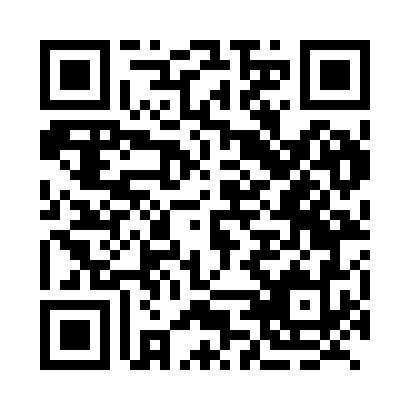 Prayer times for Cucuta, ColombiaWed 1 May 2024 - Fri 31 May 2024High Latitude Method: NonePrayer Calculation Method: Muslim World LeagueAsar Calculation Method: ShafiPrayer times provided by https://www.salahtimes.comDateDayFajrSunriseDhuhrAsrMaghribIsha1Wed4:225:3511:473:035:597:082Thu4:225:3511:473:045:597:083Fri4:225:3411:473:045:597:084Sat4:215:3411:473:046:007:085Sun4:215:3411:473:056:007:086Mon4:205:3411:473:056:007:097Tue4:205:3311:473:056:007:098Wed4:205:3311:463:066:007:099Thu4:195:3311:463:066:007:0910Fri4:195:3311:463:076:007:1011Sat4:195:3211:463:076:007:1012Sun4:185:3211:463:076:007:1013Mon4:185:3211:463:086:017:1014Tue4:185:3211:463:086:017:1115Wed4:185:3211:463:086:017:1116Thu4:175:3211:463:096:017:1117Fri4:175:3211:463:096:017:1118Sat4:175:3211:463:096:027:1219Sun4:175:3111:473:106:027:1220Mon4:175:3111:473:106:027:1221Tue4:165:3111:473:106:027:1322Wed4:165:3111:473:116:027:1323Thu4:165:3111:473:116:037:1324Fri4:165:3111:473:116:037:1425Sat4:165:3111:473:126:037:1426Sun4:165:3111:473:126:037:1427Mon4:165:3111:473:126:037:1528Tue4:155:3111:473:136:047:1529Wed4:155:3111:483:136:047:1530Thu4:155:3111:483:136:047:1631Fri4:155:3111:483:146:047:16